Topic: Artists Studies and Sculpture Work 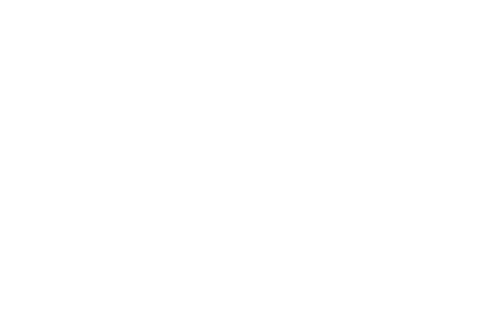 I can….RAGTo improve I will…Produce a pastiche of my chosen artsits workAnalyse the way my artist used materials more carefully and annotate my work to suggest 3 things I could improve on my pastiche to make it more like the originalProduce an album cover design in the style of my chosen artistAdd more style features to my work that are more like the work of my chosen artistCreate a “Junk Sculpture” character from found objects around the houseSelect materials with different textures to add more contrast to my workSelect materials whose colours work harmoniously togetherCreate a sculpture from paperCreate experiments and samples of how I could manipulate the paper and use it in 5 new waysLessonLearning FocusSkillKey Words1Pastiche of Album CoverDeveloping ideas, analysis of artists’ work, recording of ideasPastiche, techniques, style features2Produce your own design for an album cover in the style of the chosen artistDevelopment of ideas, recording ideasComposition, formal elements, materials and techniques33D sculptureModelling skills, creativity, problem solvingTexture, surface, shape, form, detail, character43D sculptureModelling skills, creativity, problem solvingTexture, surface, shape, form, detail, character5Paper sculptureCreativity, refinement, fine motor skillsManipulation, inventive, texture, surface, pattern6Paper sculptureCreativity, refinement, fine motor skillsManipulation, inventive, texture, surface, pattern